Publicado en Ciudad de México el 21/04/2022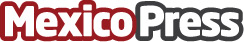 HubSpot dice los errores frecuentes en los que caen los emprendedores mexicanosEmprender es un reto empresarial complejo, por eso HubSpot, identificó algunos de los errores más comunes que cometen las personas cuando deciden emprender, y por esto entrega algunas recomendaciones y herramientas para superar estos obstáculosDatos de contacto:Norma Aparicio55 5511 7960Nota de prensa publicada en: https://www.mexicopress.com.mx/hubspot-dice-los-errores-frecuentes-en-los-que Categorías: Nacional Telecomunicaciones Emprendedores E-Commerce Nuevo León Ciudad de México http://www.mexicopress.com.mx